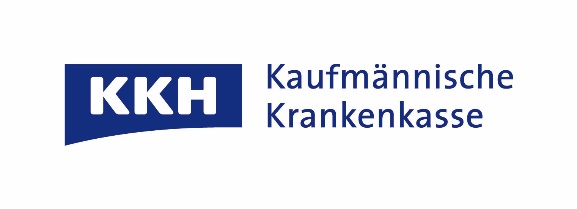 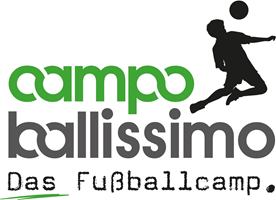 Unser Partner in Sachen GesundheitPressemitteilungDie Sparkasse Pfaffenhofen und Amler Fußböden präsentieren das Campo Ballissimo Fußballcamp beim HSV RotteneggVom 20.07.-22.07.2018 ist das Campo Ballissimo Fußballcamp beim HSV Rottenegg zu Gast und garantiert allen teilnehmenden Jungen und Mädchen im Alter von 5-15 Jahren ein Fußballfest der Spitzenklasse. Campo Ballissimo steht für Fußball mit Herz & Leidenschaft und ist ein 3-tägiges Fußballcamp ohne Übernachtung, das vom ehemaligen Bundesligaprofi Hans-Jürgen Brunner (1. FC Nürnberg, VfL Wolfsburg) entwickelt wurde. In kleinen Gruppen wird den Teilnehmern ein modernes, kindgerechtes und abwechslungsreiches Training angeboten. Neben dem motivierenden Training wird den Teilnehmern auch Teamgeist, Hilfsbereitschaft und Zusammenhalt vermittelt.Gleich zu Beginn werden alle Teilnehmer mit einer hochwertigen Ausrüstung von JAKO, bestehend aus Trikot, Hose, Stutzen, Ball und Trinkflasche ausgestattet. Dieser einheitliche und professionelle Auftritt ist der Beginn eines gemeinsamen Miteinanders in den kommenden 3 Tagen. Der Auftakt des Trainingsprogramms hat es dann schon in sich: beim gemeinsamen musikalischen Aufwärmprogramm zu fetziger Musik erreicht die Stimmung bereits ihren ersten Höhepunkt. Danach stehen viele technische Übungen zu den Themen Passspiel, Dribbling, Zweikampf, Schnelligkeit und Reaktion auf dem Programm, immer wieder verbunden mit Tore schießen, Tore schießen, Tore schießen.Weitere Höhepunkte beim Campo Ballissimo Fußballcamp sind die spannenden Wettbewerbe, die Mini-Weltmeisterschaft mit Fahnenlauf und das Eltern-Kinder-Abschlussfest. Spätestens dann bleibt kein Auge mehr trocken!Campo Ballissimo heißt gezieltes Lernen mit Freude und Spaß! ...denn der beginnt hier!Frühbucher aufgepasst: Wer sich bis 31.12.2017 anmeldet und seine TN-Gebühr noch im Jahr 2017 bezahlt, bekommt seine individuelle Beflockung mit Name + Nummer im Wert von 13,95 € gratis dazu. Infos zur Anmeldung für das Campo Ballissimo Fußballcamp erhaltet ihr beim Ansprechpartner des Vereins: Günter Maier, 0170-457 37 77 oder im Internet unter www.campo-ballissimo.de Unterstützt wird die Veranstaltung von der Sparkasse Pfaffenhofen und Amler Fußböden.